Vocabulary Choice Board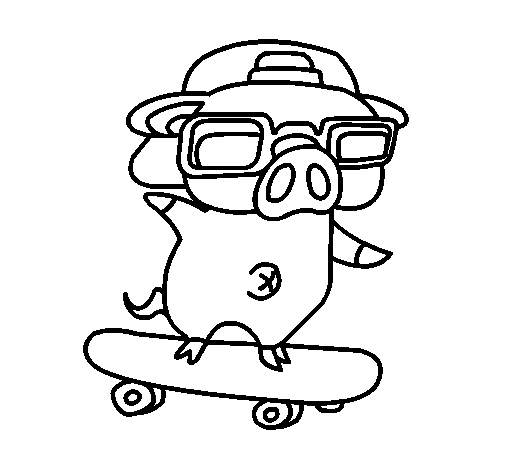 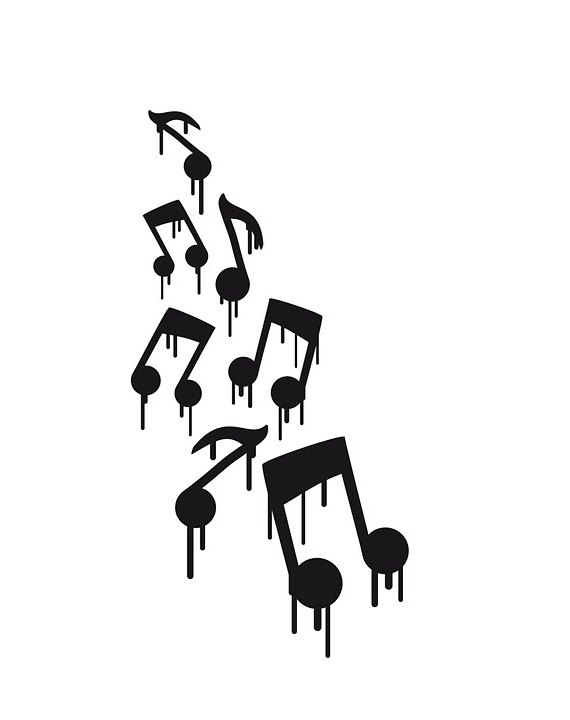 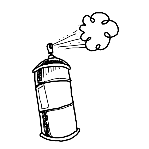    Name:____________Lesson:______ 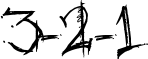 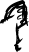 Graffiti Wall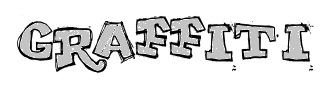 Choose three vocabulary words. Write these words on a new sheet in graffiti-style. Add pictures and other words to show what the word means. The whole paper should be completely covered when you are done!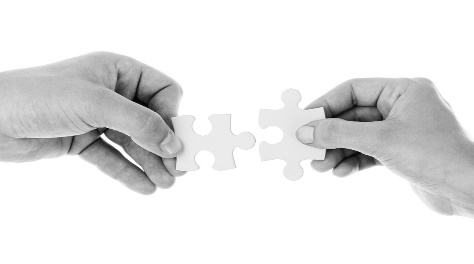 Real World ConnectionMake a small poster using one of your words. This poster needs to include 3 connections.-1 word to word-1 word to world -1 word to selfSongUsing a popular song or nursery rhyme, change the wording to include at least 5 of your vocabulary words. Make sure to change any other words around them to make them fit in and make sense.QuizCreate a 5 question quiz to give to a classmate, using 1 vocabulary word per question. Include an answer key for grading! SentencesFor each of your words write a sentence that proves to me that you know what that word means.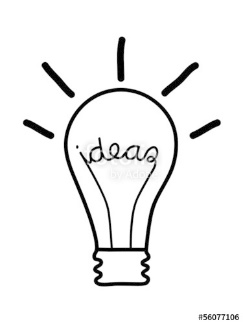 3 2 1Choose 2 words. For each word write down 3 words to describe it, 2 sentences using it, and 1 question about it. Crossword PuzzleChoose 7 words and create a crossword puzzle. Include a list of clues to help us complete your crossword puzzle!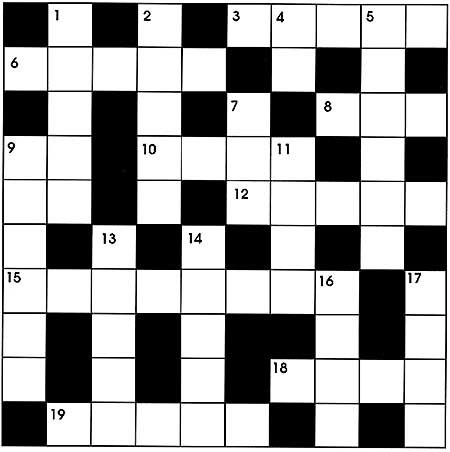 Same or Opposite?For 3 of your words write a synonym to go with it. For a different 3 words, write an antonym to go with it.AnalogiesChoose 2 words. For each word you need to write a full analogy.For example:Dog is to BarkAs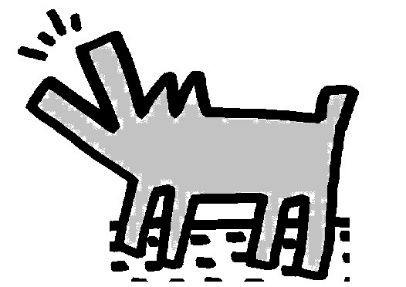 Cat is to Meow